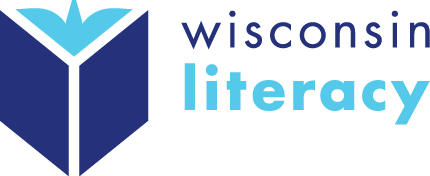 New Online Resources Scavenger HuntSee our new and improved online resources…and win a $25 gift card and free resource. (One per agency)Go to: https://wisconsinliteracy.org/resources/ (you don’t need to log in anymore!) Use the online resources to complete this Scavenger HuntEmail the completed form to your RLC for a $25 gift card... OR…Bring it to the Annual Meeting for a $25 gift card + free resourceAnnual Meeting Wednesday, Oct. 16 (4:00-5:00pm) Red Lion Hotel in Appleton, WI (during the Common Grounds Conference)enjoy heavy hors' d'oeuvres and soft drinksmeet Wisconsin Literacy board directorshear from Peter Waite, Executive Vice President at ProLiteracylearn about our reinvented Board of Directors nomination and election processlearn from other member agenciesScavenger HuntIn which section can you download a sample Volunteer Contract?What are 3 tips for connecting with local workforce partners?What 5 steps should you follow to screen volunteers?What are 3 tips for successful staff management?How can you make sure reporters and editors pay attention to your news releases?Why might you consider using a consent agenda during board meetings?Should you use the word “outcomes” or “objectives” when you write grant proposals?What are 3 ways you can track learner progress outside of formally assessing proficiency levels?Where can you find a list of online learning resources for adults who want to use a computer or mobile device to practice basic skills?Does Wisconsin Literacy have a tutor training that agencies can use?